ADULT REGISTRATION APPLICATIONThank you for applying to join The Old School Surgery.  We would like to gather some information about you and ask that you fill in the following questionnaire.  You don’t have to supply answers to all of the questions but what you do fill in will help us give you the best possible care.  Please supply two forms of Identification with your completed form, a photographic form of ID (such as passport or driving license) if you do not have photographic ID then please bring your birth certificate and proof of your home address (such as a recent bank statement or document relating to your new home with your name on). Please complete all areas in CAPITAL LETTERS and tick the appropriate boxes. Fields marked with an asterix (*) are mandatory.If you are from abroadIf you are returning from the Armed ForcesIf you are applying on behalf of a child who is in foster care/residential care/Kinship care/ or who is not your childPATIENT DECLARATION(for all patients who are not ordinarily resident in the UK)Anybody in England can register with a GP practice and receive free medical care from the practice. However if you are not ordinarily resident in the UK you may have to pay for the NHS treatment outside of the GP practice. Being ordinarily resident means living lawfully in the UK on a properly settled basis for the time being. In most cases, nationals of countries outside of the European Economic area must also have the status of indefinite leave to remain in the UK.Some services such as diagnostic tests of suspected infectious diseases and any treatment of those diseases are free of charge to all people while some groups who are not ordinarily resident here are exempt from all treatment charges.More information on ordinary residence, exemption and paying for NHS Services can be found in the Visitor & Migrant patient leaflet available at your GP surgery.You may be asked to provide proof of entitlement in order to receive free NHS treatment outside of the GP practice, otherwise you will be charged for your treatment. Even if you have to pay for the service, you will always be provided with any immediate and necessary or urgent treatment, regardless of advance payment.The information you give on this form will be used to assist in identifying your chargeable status, and may be shared, including with NHS secondary care organisation (e.g. hospitals) and NHS digital for the purposes of validation, invoicing and cost recovery. You may be contacted on behalf of the NHS to confirm any details you provide.Please tick one of the following boxes: I understand that I may need to pay for NHS treatment outside of the GP Practice I understand I have a valid exemption from paying for NHS treatment outside of the GP practice. This includes for example an EHIC or payment of the Immigration Health Charge (surcharge_, when accompanied by a valid visa. I can provide documents to support this when requested. I do not know my chargeable status.I declare that the information I give on this form is correct and complete. I understand that if it is not correct, appropriate action will be taken against me. A parent or guardian should complete on behalf of a child under 16. Complete this section if you live in another EEA country, or have moved to the UK to study or retire, or you live in the UK but work in another EEA member state. Do not complete this section if you have an EHIC issued by the UK.Additional details about you  ACCESSABLE INFORMATION STANDARDSData SharingNext of kinPrescriptionsPlease tell us about your smoking habitsPlease tell us about your alcohol consumptionOn-line servicesIf there are any problems with your registration we will contact you to clarify any issues, but once your details have been entered into our computerised records you will be able to register with our on-line service provider (System One) and access appointments, prescriptions and some sections of your own medical record via the internet.  All of the details that you need for this are available on our practice website at www.theoldschoolsurgery.com on the ‘appointments’ and ‘prescriptions’ icons on the home page. New Patient Health-checkYou will be eligible for a new patient health-check with a nurse. Contact reception if you would like to take this up (Recommended). If you have repeat medication you will need to make an appointment with the nurse for a health check before we can issue these.Thank you for providing this information. We look forward to providing you with high standard of care in a friendly and professional manner. Please take a copy of our practice leaflet.Application for online access to my medical record   I wish to access my medical record online and understand and agree with each statement (tick) Once online access has been created the practice will ring you & ask you to come in and pick up your logon & password.Zero Tolerance PolicyALL MEMBERS FOR THE SURGERY PRIMARY CARE TEAM ARE DEDICATED TO A QUALITY POLCIY TO ACHIEVE HEALTH SERVICES WHICH MEET THE PATIENT’S REQUIREMENTS.Patients’ rights to General Medical Services:Patients have rights to:Be registered with a General PractitionerBe offered a health check on joining the practiceReceived emergency care from the practiceReceived appropriate drugs and medicinesBe referred for specialist or second opinion if they and GP agreesHave the right to view their medical records, subject to the Act and to know that those working for the NHS are under legal obligation to keep the contents confidential.Privacy and Confidentiality:We will respect our patients’ privacy, dignity and confidentiality at all times.With these rights come responsibilities and for the patients this means:Courtesy to the staff at all times – remember they are working under policies & protocols.Violence and aggression are defines as:Violence is the use of force against a person and has the same definition as “assault” in law (i.e. an attempt, offer or application of force against the person). This would cover any person unlawfully touching any other person forcefully, spitting at another person, raising fists or feet or verbally threatening  to strike or otherwise apply force to any person.Aggression is regarded as threatening or abusive language or gestures, sexual gestures, or behaviour, derogatory sexual or racial remarks, shouting at any person or applying force to any Practice property or the personal property of any person in the Practice. This would cover people banging on desks or counters or shouting loudly in an intimidating manner. This policy applies throughout the premises, including any car park and grounds. It also applies to any employee or partner away from the Practice but only in so far as it relates to the business of the Practice.Responding in a positive way to questions asked by the reception staff.To attend appointments on time or give the practice adequate notice that they wish to cancel. Someone else could use your appointment.An appointment is for one person only – where another member of the family needs to be seen or discussed, another appointment should be made and the Medical Record be made available.Patients should make every effort when consulting the surgery to make best use of nursing and medical time – home visits should be medically justifiable and not requested for social convenience.When patients are asked to give 48 hours’ notice for repeat prescriptions, please give us this time as it is to allow for accurate prescribing.Out-of-hours calls (e.g. evenings; nights & weekends) should only be requested if they are felt to be truly necessary.BY APPLYING TO JOIN THIS PRACTICE YOU WILL BE AGREEING TO ABIDE BY THE ABOVE.PLEASE SIGN AND DATE THE BELOW TO CONFIRM YOU HAVE READ, UNDERSTOOD AND WILL ABIDE BY THIS.Print: __________________________________________________Sign: __________________________________________________Date: __________________________________________________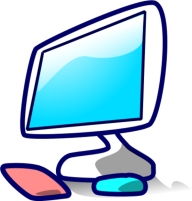                            Quick, easy and secureYou can now book appointments, order repeat prescriptions and even access your GP records online. It’s quick, easy and your information is secure.GP online services will help you to take greater control of your health and wellbeing by increasing online access to services. You have been telling us that you want to be offered more convenience, choice and control in how you access GP services. Increasingly, you also want to be informed and involved in decisions about your own care and treatment. Evidence shows that patients who are informed and involved in their own care have better health outcomes and are less likely to be admitted to hospital.We recognise that computers, tablets and smart phones are not a substitute for visiting or phoning your surgery and other health services, and that many people do not have access to computers or online services.To help address this, NHS England is delivering a national programme of training in digital skills and access to technology, aimed at people who might otherwise not be able to use services online.Visit www.ukonlinecentres.com or phone 0800 77 1234 to find out more.Problems accessing your GP Surgery’s online services?Please contact your GP Surgery who will be able to assist you.Register for GP online services at your surgery or to find out more visit nhs.uk/GPonlineservices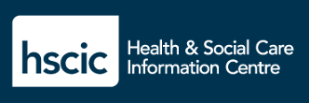 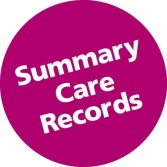 Your Summary Care RecordWhat is a Summary Care Record (SCR)?Your Summary Care Record is an electronic summary of key information from your GP medical record. If you need healthcare away from your usual doctor's surgery, your SCR will provide those looking after you with this information to help them give you better and quicker care. This can be especially useful: in an emergency when you are on holiday when your surgery is closed at out-patient clinics when you visit a pharmacy Summary Care Record – your 3 options:You can choose how much information is shared through your Summary Care Record. You are much more likely to reap the benefits of SCR if you choose the enhanced version (option 2). 1. You can choose to have a ‘core’ Summary Care Record All patients, unless they have opted out, have a ‘core’ Summary Care Record including basic information about their current medications, allergies, and bad reactions they have had to medicines.2. You can choose to have an ‘enhanced’ Summary Care Record This means your record will contain the ‘core’ information plus extra information that you think would be helpful for the healthcare staff who treat you. You must give your explicit consent for this. That extra information could include: Information about your long term health conditions – such as asthma, diabetes, heart problems or rare medical conditions.  Your relevant medical history – clinical procedures that you have had, why you need a particular medicine, the care you are currently receiving and clinical advice to support your future care. Your healthcare needs and personal preferences – you may have particular communication needs, a long term condition that needs to be managed in a particular way, or you may have made legal decisions or have preferences about your care that you would like to be known. Immunisation information – details of previous vaccinations, such as tetanus and routine childhood jabs. 3. You can choose not to have a Summary Care Record. Information from your GP record concerning your current medications, allergies and bad reactions to medicines will not be readily available to other services treating you. Fewer than 5% of patients have chosen to opt out. How will having a Summary Care Record help me?Essential details about your healthcare can be very difficult to remember, particularly when you are unwell. Having an enhanced Summary Care Record means that healthcare professionals treating you will be better informed about you, which will increase the quality of your care. You may already have seen the benefits of having a core Summary Care Record. One common benefit is when a patient is admitted to hospital and the clinician treating them is able to see they are allergic to a particular medication and so prescribe an alternative. How will my information be kept safe?Your Summary Care Record can only be viewed by authorised staff who have an NHS smartcard with a chip and PIN. They must also ask for your consent to view your Summary Care Record, unless you are unconscious or otherwise unable to communicate and they believe that accessing your record is in your best interest. All access to your Summary Care record is documented and audited by the Privacy Officer of the organisation to ensure it is appropriate. An enhanced Summary Care Record is not a copy of your whole record. Sensitive information such as fertility treatments, sexually transmitted infections, pregnancy terminations or gender reassignment will not be included, unless you specifically ask for it to be.For more information talk to the staff at your GP practice or visit www.hscic.gov.uk/scr/patients You can also phone the Health and Social Care Information Centre (HSCIC) on 0300 303 5678*Title	*First names* Any previous surname(s)*Surname*Surname*Town and country of birth*Male		Female*Male		Female*NHS No.   (if known)*Date of Birth*Date of Birth*Home addressHome telephone No.Home telephone No.Work telephone No.Work telephone No.*Postcode*Mobile No. (if you have one)*Mobile No. (if you have one)*PostcodePrevious address                                                                                          Previous Doctors detailsPrevious address                                                                                          Previous Doctors detailsPrevious address                                                                                          Previous Doctors detailsPrevious address                                                                                          Previous Doctors details*Previous address in the UK*Previous address in the UK*Name of previous doctor while at previous address*Address of previous doctorPostcodePostcode*Your first UK address where you registered with a GP*If previously a resident in the UK, date of leaving*Date you first came to live in the UK if applicablePostcodeAddress before enlistingService or Personnel No.Enlistment datePostcodeWho has the legal responsibility for the child?Who can consent for the medical treatment for the child?	You as the legal parent or guardian	Other (please specify)	You as the legal parent or guardianWho can consent for the medical treatment for the child?	You as the legal parent or guardian	Other (please specify)	Other (please specify)Who can consent for the medical treatment for the child?	You as the legal parent or guardian	Other (please specify)Signed:                                                                                              Print Name:On behalf of :Relationship to patient:Date:PostcodeDo you have a non UK EHIC or PRC ?YES                                NO If yes please enter details form your EHIC or PRC below:Country CodeCountry CodeNameNameGiven NamesGiven NamesDate of BirthDate of BirthPersonal Identification numberPersonal Identification numberIdentification number of instituteIdentification number of instituteIdentification number of cardIdentification number of cardExpiry dateExpiry datePRC validity period  (a)From    (b) ToPlease tick  if you have a S1 (e.g. you are retiring to the UK or you have been posted here by your employer for work or you live in the UK but work in another EEA member state). Please give s1 form to the practice staff.Please tick  if you have a S1 (e.g. you are retiring to the UK or you have been posted here by your employer for work or you live in the UK but work in another EEA member state). Please give s1 form to the practice staff.Please tick  if you have a S1 (e.g. you are retiring to the UK or you have been posted here by your employer for work or you live in the UK but work in another EEA member state). Please give s1 form to the practice staff.Please tick  if you have a S1 (e.g. you are retiring to the UK or you have been posted here by your employer for work or you live in the UK but work in another EEA member state). Please give s1 form to the practice staff.How will your EHIC / PRC / S1 data be used? By using your EHIC or PRC (for NHS treatment costs your EHIC or PRC data and GP appointment data will be shared with NHS secondary care (hospitals)and NHS Digital solely for the purposes of cost recovery. Your clinical data will not be shared in the cost recovery process. Your EHIC, PRC, S1 information will be shared with the Department for Works & Pensions for the purpose of recovering your NHS costs from your home country.How will your EHIC / PRC / S1 data be used? By using your EHIC or PRC (for NHS treatment costs your EHIC or PRC data and GP appointment data will be shared with NHS secondary care (hospitals)and NHS Digital solely for the purposes of cost recovery. Your clinical data will not be shared in the cost recovery process. Your EHIC, PRC, S1 information will be shared with the Department for Works & Pensions for the purpose of recovering your NHS costs from your home country.How will your EHIC / PRC / S1 data be used? By using your EHIC or PRC (for NHS treatment costs your EHIC or PRC data and GP appointment data will be shared with NHS secondary care (hospitals)and NHS Digital solely for the purposes of cost recovery. Your clinical data will not be shared in the cost recovery process. Your EHIC, PRC, S1 information will be shared with the Department for Works & Pensions for the purpose of recovering your NHS costs from your home country.How will your EHIC / PRC / S1 data be used? By using your EHIC or PRC (for NHS treatment costs your EHIC or PRC data and GP appointment data will be shared with NHS secondary care (hospitals)and NHS Digital solely for the purposes of cost recovery. Your clinical data will not be shared in the cost recovery process. Your EHIC, PRC, S1 information will be shared with the Department for Works & Pensions for the purpose of recovering your NHS costs from your home country.*What is your ethnic group? (Choose an option that best describe your ethnic group or background)*What is your ethnic group? (Choose an option that best describe your ethnic group or background)*What is your ethnic group? (Choose an option that best describe your ethnic group or background)*What is your ethnic group? (Choose an option that best describe your ethnic group or background)*What is your ethnic group? (Choose an option that best describe your ethnic group or background)*What is your ethnic group? (Choose an option that best describe your ethnic group or background)*What is your ethnic group? (Choose an option that best describe your ethnic group or background)WhiteBlackAsianMixedPolishEnglish/Welsh/ScottishCaribbeanIndianWhite + Black CaribbeanNorthern IrishAfricanPakistaniWhite + AfricanOther: Please specify:IrishOtherChineseWhite + Asian*Main spoken languages*Main spoken languages	English	English	Other (please specify)	Other (please specify)Interpreter required?Interpreter required?     Yes   No * Which of the following best describes you?Bisexual                                          Transgender gender reassignment patient                Male homosexual                         Transgender gender identity disorder                         Female homosexual                     Prefer not to say                                                              Heterosexual                                 *Do you have a Disability?  Yes   NoIf yes,  please tell us how we can support your need:* Do you have a communication need that is related to your disability? Yes   NoIf you have answered yes, please tells us what communication need you have:*Do you have a Disability?  Yes   NoIf yes,  please tell us how we can support your need:* Do you have a communication need that is related to your disability? Yes   NoIf you have answered yes, please tells us what communication need you have:*Do you have a Disability?  Yes   NoIf yes,  please tell us how we can support your need:* Do you have a communication need that is related to your disability? Yes   NoIf you have answered yes, please tells us what communication need you have:     Use hearing loop     Use British Sign Language     Use Makaton Sign Language     Use lip speaker     Use cued speech cued transliterator     Use deaf-blind intervener     Use hearing aid     Use alternative communication skill     Use Sign Language     Use text phone     Use speech to text reporter     Other*Do you require information in a preferred format?      Use communication device     Personal Communication PassportIf Other, please tell us how we can support your communication need:Yes   No (Choose below)     Use manual note takerIf you have another specific communication need please specify:If you have another specific communication need please specify:If you have another specific communication need please specify:     Requires contact by telephone     Requires contact by letter     Requires information in large font     Requires audible alert     Requires communication partner     Interpreter needed -BSL     Requires contact by email     Requires information in Makaton     Requires information in EasyRead     Requires visual alert     Deafblind communicator guide     Deafblind telephone user     Requires contact by text relay     Requires information in braille     Medicine labelling large print     Requires tactile alert     Face the client communicating     Other, please tell us:Are you an Armed Services Veteran?            Summary Care Record (SCR) – see the information leaflet in this registration pack. The SCR is a summary of your medical history that can be shared between healthcare staff treating patients in an emergency or out-of-hours with faster access to key clinical information. More information can be found by visiting www.nhscarerecords.nhs.uk Tick this box if you consent to a ‘core’ Summary Care Record Tick this box if you consent to an ‘enhanced’ Summary Care Record  This will allow other NHS services to have more information about your care & medical issues.Tick this box if wish to opt-out of the SCR  Risk Stratification PreferencesRisk Stratification patient data is shared between primary care and secondary care NHS providers and only when consent has been given at the point of care. Tick this box if you wish to opt-out of the Risk Stratification patient data use Electronic Data Sharing Module (EDSM)Healthcare places can usually share information from your records by letter, email, fax or phone but this can slow down your treatment or mean information is hard to access. However you can choose to share your record electronically between care services.  You will always be asked at point of contact if you agree to data sharing with other NHS teams involved in your care.Tick this box if you wish to opt-out of the EDSM Do you have a Carer?  Yes   NoIf yes, what is their name and contact number?Do you consent for your carer to be informed about your medical care? Yes   NoAre you a Carer? Yes   NoIf yes, do you look after someone who is a patient of The Old School Surgery Surgery? Yes   No   Don’t knowIf yes, what is their name?Are they a: Relative   Friend    NeighbourName of next of kinRelationship to youNext of kin telephone number(s)Next of kin address (if different to above)In order to continue to receive your repeat medications you’ll need to make an appointment with a GP at least one week before your next prescription is due.PLEASE PROVIDE A LIST OF YOUR REPEAT MEDICATIONS (Please note we may ask you to see a GP or a Nurse before we can issue your medications)Electronic Prescribing – you will be able to nominate a pharmacy to collect your prescriptions from. EPS enables prescribers like your GP to send prescriptions to a chemist of your choosing electronically. This makes the process more efficient. Please let us know who your nominated pharmacy is. My Nominated Pharmacy is ……………………………………………………………………………………………………*Are you allergic to any medicines?   Yes     No (if yes please specify)*List other allergies (pollen, animal hair or certain foods. Please mark “none” if you have no other allergies that you know of) Do you smoke?  Yes     NoIf Yes, what do you primarily smoke: Pipe     Cigarettes    Cigar      Other How many do you smoke a day? Would you like advice on quitting?   Yes          NoHeight	m	Weight	kgWaist measurement	cmsQuestions (please circle your answers)Unit scoring systemUnit scoring systemUnit scoring systemUnit scoring systemUnit scoring systemQuestions (please circle your answers)01234How often do you have a drink containing alcohol?Never(go to Page 4)Monthly or less2 - 4 timesPer month2 - 4 times per month4+ times per weekHow many units of alcohol do you drink on a typical day when you are drinking?1 - 23 – 45 – 67 – 910+How often have you had 6 or more units if female, or 8 or more if male, on a single occasion in the last year?NeverLess than monthlyMonthlyWeeklyDaily or almost dailyHow often during the last year have you found that you were not able to stop drinking once you had started?NeverLess than monthlyMonthlyWeeklyDaily or almost dailyHow often during the last year you failed to do what was normally expected from you because of your drinking?NeverLess than monthlyMonthlyWeeklyDaily or almost dailyHow often during the last year have you needed an alcoholic drink in the morning to get yourself going after a heavy drinking session?NeverLess than monthlyMonthlyWeeklyDaily or almost dailyHow often during the last year have you had a feeling of guilt or remorse after drinking?NeverLess than monthlyMonthlyWeeklyDaily or almost dailyHow often during the last year have you been unable to remember what happened the night before because you had been drinking?NeverLess than monthlyMonthlyWeeklyDaily or almost dailyHave you or somebody else been injured as a result of your drinking?NoYes, but not in the last yearYes, during the last yearHas a relative or friend, Doctor or other Health worker been concerned about your drinking or suggested you cut down?NoYes, but not in the last yearYes, during the last yearYour total score for all 10 questions indicates the following:0-7 =Sensible drinking           8-15= Hazardous drinking            Would you like information or advice about alcohol consumption16-19= harmful drinking       20+ = possible dependance          Yes    No Your total score for all 10 questions indicates the following:0-7 =Sensible drinking           8-15= Hazardous drinking            Would you like information or advice about alcohol consumption16-19= harmful drinking       20+ = possible dependance          Yes    No Your total score for all 10 questions indicates the following:0-7 =Sensible drinking           8-15= Hazardous drinking            Would you like information or advice about alcohol consumption16-19= harmful drinking       20+ = possible dependance          Yes    No Your total score for all 10 questions indicates the following:0-7 =Sensible drinking           8-15= Hazardous drinking            Would you like information or advice about alcohol consumption16-19= harmful drinking       20+ = possible dependance          Yes    No Your total score for all 10 questions indicates the following:0-7 =Sensible drinking           8-15= Hazardous drinking            Would you like information or advice about alcohol consumption16-19= harmful drinking       20+ = possible dependance          Yes    No Your total score for all 10 questions indicates the following:0-7 =Sensible drinking           8-15= Hazardous drinking            Would you like information or advice about alcohol consumption16-19= harmful drinking       20+ = possible dependance          Yes    No Your total score for all 10 questions indicates the following:0-7 =Sensible drinking           8-15= Hazardous drinking            Would you like information or advice about alcohol consumption16-19= harmful drinking       20+ = possible dependance          Yes    No Do you consent to receive the following types of communication from The Old School Surgery?Mobile phone SMS messages 	Yes  NoAnswering machine messages  Yes  NoEmail communication                 Yes  NoDo you consent to the following:Consent given to speak to a named third party with any                      Yes  No    Information relating to my health / medications etc                             PRINT Name of third party _____________________________                                                                                                                            PRINT Relationship              _____________________________                                                                                                                            Telephone Number: __________________________________Consent given for a named third party to collect any letters,               Yes  No  on my behalf                                                                                                     PRINT Name of third party _____________________________                                                                                                                                                                                                                                                        PRINT Relationship              ______________________________NHS Organ Donor Registration“I want to register my details on the NHS Organ Donor Register as someone whose organs/tissue may be used for transplantation after my death”. Please tick the boxes that apply. Any of my organs and tissue or… Kidneys	 Heart	 Liver		 Corneas	 Lungs	 Pancreas	 Any part of my bodyFor more information, please visit the website www.uktransplant.org.uk or call 0300 123 23 23*Signed*Date (dd/mm/yyyy)			/	/Signed on behalf of patient (if applicable)				Full Name:(Minors under 16 years old, adults lacking capacity)									Relationship:FOR OFFICE USE ONLY FOR ONLINE USE ALSOFOR OFFICE USE ONLY FOR ONLINE USE ALSOFOR OFFICE USE ONLY FOR ONLINE USE ALSOPHOTO ID/BirthCertificate (Over 18 only)TYPE: _________________________ADDRESS IDTYPE: _________________________Other Registration form and ID checked by: Date:                                                                               TYPE: _________________________NAME: _________________________SurnameDate of birthFirst nameFirst nameAddress                                                                              Postcode        Address                                                                              Postcode        Telephone numberMobile numberI wish to have access to the following online services (please tick all that apply):I wish to have access to the following online services (please tick all that apply):Booking appointmentsRequesting repeat prescriptionsAccess to my Detailed Coded Medical Record I have read and understood the information leaflet  provided by the practiceI will be responsible for the security of the information that I see or downloadIf I choose to share my information with anyone else, this is at my own riskI will contact the practice as soon as possible if I suspect that my account has been accessed by someone without my agreementIf I see information in my record that is not about me or is inaccurate, I will contact the practice as soon as possibleSignatureDate